Самые распространённые ошибки, допускаемые взрослыми при обучении детей чтению в домашних условиях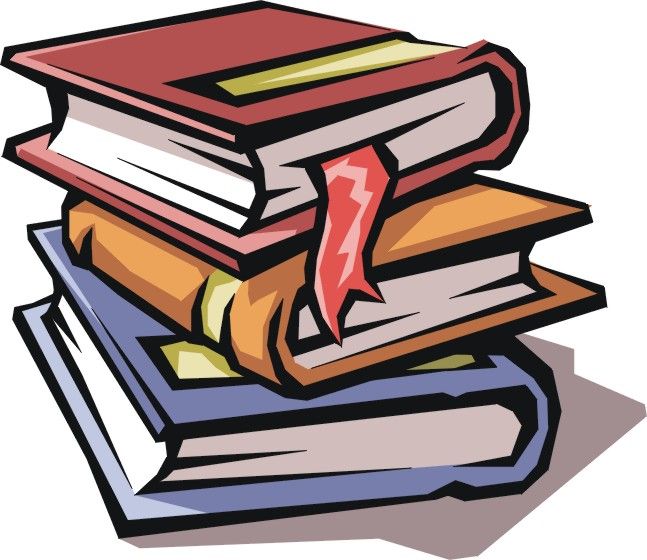 1. В основе обучения чтению – не буква, а звук. Прежде чем показать ребёнку новую букву, например М, следует научить его слышать звук ( м ) в слогах, словах. Возьмём, к примеру, звук (м). Мы произносим его отрывисто: М! И букву М необходимо называть так же: М! Ни в коем случае не ЭМ! Говоря ЭМ, мы произносим два звука – (э) и (м). Данное обстоятельство только дезориентирует детей. И ещё, уважаемые взрослые: не смешивайте, пожалуйста, понятия ЗВУК и БУКВА, когда учите ребёнка читать.2. Вторая грубая ошибка заключается в обучении побуквенному чтению, т. е. ребёнок сначала называет буквы слога: М! А! – и только после этого читает сам слог: МА. Этот навык неправильного чтения очень стойкий и исправляется с большим трудом.  Правильное чтение – это чтение слогами (конечно, на начальном этапе). И пусть в начале обучения ребёнок сколь угодно долго читает (тянет) первую букву слога, пока не сообразит, какая буква следующая: МММА. (Одновременно ребёнок переводит указку с буквы на букву.) Лишь бы он не останавливался после первой буквы! Лишь бы он прочёл слитно буквы слога!